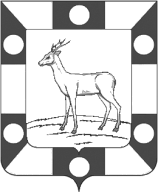 АДМИНИСТРАЦИЯ ГОРОДСКОГО ПОСЕЛЕНИЯ ПЕТРА ДУБРАВА МУНИЦИПАЛЬНОГО РАЙОНА ВОЛЖСКИЙ САМАРСКОЙ ОБЛАСТИ                  ПОСТАНОВЛЕНИЕ                   от  28.12.2022   №  320О внесении изменений в муниципальную целевую программу «Благоустройство территории городского поселения Петра Дубрава на 2021-2023 годы»В целях комплексного решения проблем благоустройства территории  городского поселения Петра Дубрава, в соответствии с Федеральным законом от 06.10.2003 №131-ФЗ «Об общих принципах организации местного самоуправления в Российской Федерации», руководствуясь Уставом городского поселения Петра Дубрава муниципального района Волжский Самарской области, в связи с изменениями плановых показателей, Администрация городского поселения Петра Дубрава муниципального района Волжский Самарской области  ПОСТАНОВЛЯЕТ:1.Внести в муниципальную целевую программу «Благоустройство территории городскго поселения Петра Дубрава муниципального района  Волжский Самарской области на 2021 – 2023 годы», утвержденную постановлением Администрации городского поселения Петра Дубрава муниципального района Волжский Самарской области от 18.08.2020 № 238 «Об утверждении муниципальной целевой  программы «Благоустройство территории   городского поселении Петра Дубрава  на 2021 – 2023 годы»  (далее по тексту – Программа), следующие изменения: 1.1. В Паспорте Программы Раздел – Объем и источники финансирования Программы, изложить в следующей редакции:«Общий объем финансирования программы  - 20 522,2 тыс. рублей, в том числе по годам:в 2021 году – 5 940,0 тыс. рублей;в 2022 году – 7 277,0 тыс. рублей;в 2023 году - 7 305,2 тыс. рублей.».      1.2. В разделе  3 Программы абзац 2, изложить в следующей редакции:«Общий объем финансирования  Программы составляет 20 522,2 тыс. рублей, в том числе по годам:в 2021 году – 5 940,0  тыс. рублей;в 2022 году – 7277,0 тыс. рублей;в 2023 году - 7 305,2 тыс. рублей.».     1.3.Приложение № 1 к Программе изложить в следующей редакции:    Приложение 1 к муниципальной целевой программе  «Благоустройство территории городского поселения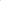     Петра Дубрава на 2021-2023г.»Перечень подпрограммных мероприятий     2.Опубликовать настоящее Постановление в печатном средстве информации Администрации г.п. Петра Дубрава  «Голос Дубравы» и разместить на официальном сайте Администрации поселения в информационно-коммуникационной сети Интернет.      3.Контроль за исполнением настоящего Постановления оставляю за собой.4.Настоящее постановление вступает в силу с момента его официального опубликования.Глава городского поселения Петра Дубрава                                                                           В.А.КрашенинниковЧернышов 226-16-15п/пНаименование мероприятийОбъемы финансирования на2021 г.(тыс. руб.)Объемы финансирования на2022 г.(тыс. руб.)Объемы финансирования на2023 г.(тыс. руб.)итого(тыс. руб.)1.Подпрограмма «Организация уличного освещения»2 600,03 602,03 000,09 202,02.Подпрограмма «Содержание автомобильных дорог и инженерных сооружений на них в границах поселений»2 100,02 683,02 700,07 483,03Подпрограмма «Прочие мероприятия по благоустройству поселений»1 240,0992,01 605,03 837,0ВСЕГО5 940,07 277,)7 305,020 522,0